Bike Committee Minutes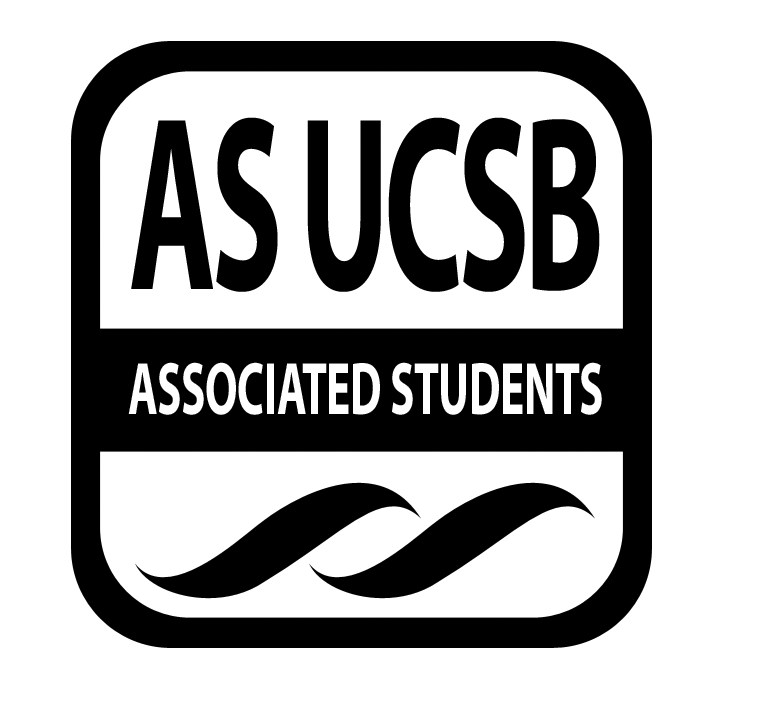 Associated Students Wed, 2018.11.7, Nati Conference RoomCALL TO ORDER at 12:32PM by Annie, Minutes Recorded by Emily and Annie ATTENDANCEMOTION/SECOND: Annie/EmilyMotion language: Motion to approve attendanceACTION: ConsentAdditional approval required: YES (Senate)PUBLIC FORUM(speaker name, organization)(speaker name, organization)COMMITTEE BUSINESSApproval of MinutesMOTION/SECOND: Annie/EmilyMotion language: Motion to approve last weeks minutesACTION: ConsentAdditional approval required: YES (Senate)Approval of AgendaMOTION/SECOND: Annie/EmilyMotion language: Motion to approve agendaACTION: ConsentAdditional approval required: YES (Senate)INDIVIDUAL REPORTSChairwent to Henley Hall Community MeetingBike path north of Phelps may be disrupted in Decembernot entire path, just closurestrying to do it over break, but they won’t know until end of Nov beginning of DecMight send out a D-list emailVice ChairNothing to reportAdministrative CoordinatorNothing to reportProject CoordinatorNothing to reportOutreach CoordinatorAdvisorAnother campus forum next week about Campus Sustainability plannot a whole lot of mention of bikes14th from 9:00-10:30 AM, ELLISON 3621will be coffee and donutsFriday 5 PM Club and Guest House: Sustainable transportation eventIts about electric skateboards and scootersPROJECT UPDATES Prioritizing bike projects (which projects get funding first?)Already passed $41,500 for bid from Peak Racks for IV lotBus Loop Bike Parking ExpansionRough estimate: $150,000120-125 new spaceswill take a lot more time, more organizing with operationslike Bren, will take a lot longer to do even if it is our top priorityJason: we should also look into separating the projects into parking and wideningrequest two proposals--one for just widening and another for the bike parking lot(the cost of each study)--tell Dennis we’re interested in a full cost estimate proposal and the full blueprint and construction document SAASB Bike PathRough estimate: $80,000-$100,000 (entire cost)Our piece would be lesswe pay for improving, campus pays for maintenanceplan was that we would just pay for wideningshould get a solid number before we make a choiceContact Dennis about the rough estimate for this DISCUSSIONBike Light GiveawayNovember 15 from 5pm-7pm at the Pardall CenterNeed help giving out postersConfirmation from 6 CSOs on recruitsCHP going to be there because they love this eventframe it positively “it's your legal duty to use these” rather than “it’s illegal”no fliers“lights provided by AS Bike Committee” to show students their money is going to good usecan bring table and put bike committee tablecloth“No biking,” “no scooters,” and “no skateboarding” signs around campus Roughly 15 signs at $25 each to be paid by a different UCSB departmentFor sign suggestions, email DennisJaime, Sarah, Emily, and Annie went to the scooter meetingVice Chancellor’s Office said they would pay for the signs   Education via our Facebook Page about the illegal vehiclesseems that signs in front of pardall tunnel  Bike abatement shift on weekendsUpdates3 CSOs for 8 hours per week on Saturdays = $3750 per quarter6 total CSO--3 on the first shiftFor Winter and Spring = total of $75001-2 locations a day1200 bikes per course NEW BUSINESSPass Money for DigiKnow ($10)MOTION/SECOND: Annie/JackyMotion language: Motion to pass $10 for a DigiKnow for the Gaucho Bike Light GiveawayACTION: ConsentAdditional approval required: ADJOURNMENT AT 12:56pmNameNote:NameNote:Annie GolayChairpresent(vacant)Outreach CoordinatorJacky TangVice ChairpresentJason McDanielProject CoordinatorpresentEmily OrrAdministrative CoordinatorpresentSarah SiedschlagAdvisorpresentThomas EckmanGraduate Representativeabsent